В соответствии с Федеральным законом от 06.10.2003 № 131-ФЗ «Об общих принципах организации местного самоуправления в Российской Федерации», со ст. 28 Устава Мариинско-Посадского муниципального округа Чувашской РеспубликиСобрание депутатов Мариинско-Посадского муниципального округа решило:Избрать председателем Собрания депутатов Мариинско-Посадского муниципального округа Чувашской Республики Яковлеву Марину Васильевну - депутата от Курчатовского одномандатного избирательного округа № 2 на срок до окончания полномочий Собрания депутатов Мариинско-Посадского муниципального округа первого созыва.2. Настоящее решение подлежит опубликованию в муниципальной газете «Посадский вестник» и размещению на официальном сайте Мариинско-Посадского района в сети «Интернет».3. Настоящее решение вступает в силу со дня его подписания.Заместитель председателя Собрания депутатовМариинско-Посадского муниципального округа                                             А.В. Афанасьев                                                 Чăваш  РеспубликинСĕнтĕрвăрри муниципаллă округĕн депутатсен ПухăвĕЙ Ы Ш Ă Н У2022.12.29      7/1 №Сĕнтĕрвăрри хули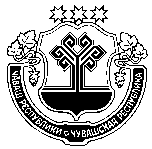 Чувашская  РеспубликаСобрание депутатов Мариинско-Посадскогомуниципального округа Р Е Ш Е Н И Е 29.12.2022  № 7/1г. Мариинский  ПосадОб избрании председателя Собрания депутатов Мариинско-Посадского муниципального округа Чувашской Республики Об избрании председателя Собрания депутатов Мариинско-Посадского муниципального округа Чувашской Республики 